		Соглашение		О принятии согласованных технических правил Организации Объединенных Наций для колесных транспортных средств, предметов оборудования и частей, которые могут быть установлены и/или использованы на колесных транспортных средствах, и об условиях взаимного признания официальных утверждений, выдаваемых на основе этих правил Организации Объединенных Наций*(Пересмотр 3, включающий поправки, вступившие в силу 14 сентября 2017 года)_________		Добавление 109 — Правила № 110 ООН		Пересмотр 6 — Поправка 6Дополнение 4 к поправкам серии 04 — Дата вступления в силу: 5 января 2024 года		Единообразные предписания, касающиеся официального утверждения:		I.	элементов специального оборудования автотранспортных средств, двигатели которых работают на компримированном природном газе (КПГ) и/или сжиженном природном газе (СПГ)		II.	транспортных средств в отношении установки элементов специального оборудования официально утвержденного типа для использования в их двигателях компримированного природного газа (КПГ) и/или сжиженного природного газа (СПГ)Настоящий документ опубликован исключительно в информационных целях. Аутентичным и юридически обязательным текстом является документ ECE/TRANS/WP.29/2023/78._________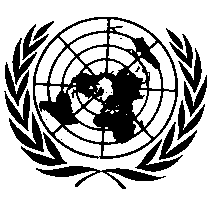 ОРГАНИЗАЦИЯ ОБЪЕДИНЕННЫХ НАЦИЙ Включить новый пункт 24.25 bis (переходные положения) следующего содержания:«24.25 bis	Независимо от пунктов 24.23 и 24.25 Договаривающиеся стороны, применяющие настоящие Правила, продолжают признавать официальные утверждения типа, предоставленные на основании предыдущих серий поправок к настоящим Правилам для транспортных средств, предметов оборудования или частей, не затрагиваемых поправками серии 04 (кроме аккумуляторов КПГ, компрессоров КПГ, вспомогательных двигателей и неметаллических деталей, совместимых с используемыми для теплообмена жидкостями (в случае применимости))».E/ECE/324/Rev.2/Add.109/Rev.6/Amend.6−E/ECE/TRANS/505/Rev.2/Add.109/Rev.6/Amend.6E/ECE/324/Rev.2/Add.109/Rev.6/Amend.6−E/ECE/TRANS/505/Rev.2/Add.109/Rev.6/Amend.6E/ECE/324/Rev.2/Add.109/Rev.6/Amend.6−E/ECE/TRANS/505/Rev.2/Add.109/Rev.6/Amend.622 February 2024